	COON VALLEY LUTHERAN CHURCH“We are a family of God, striving to enrich the lives of all through the love of Christ.”PRELUDE MUSIC								    Mary Schultz~ GATHERING ~ The Holy Spirit calls us together as the people of God WELCOME and ANNOUNCEMENTSCONFESSION AND FORGIVENESSIn the name of God, who makes a way in the wilderness,Walks with us, and guides us in our pilgrimage. Amen.  Silence is kept for reflectionHoly One,We confess that we have wandered far from you:We have not trusted your promises,We have ignored your prophets in our own day,We have squandered our inheritance of grace,We have failed to recognize you in our midst.Have mercy on us!Forgive us and turn us again to you.Teach us to follow in your ways,Assure us again of your love,And help us to love our neighbor. Amen.  Beloved in Christ,The Word draws near to you,And all who call out to God shall be saved.In Jesus, God comes to you again and again and gathers us in.In Jesus’ name, your sins are forgiven.God journeys with you and teaches us how to live in love.Amen.  GATHERING HYMN ELW#807 Come, Though Fount of Every Blessing~ WORD ~God speaks to us in scripture reading, preaching, and songFIRST READING: Joshua 5:9-12PSALM 32 (Read Responsively) SECOND READING: 2 Corinthians 5:16-21GOSPEL: Luke 15:1-3, 11b-32Word of God. Word of Life.  Thanks be to God.  SERMON								 HYMN of the DAY SOLO 	Our Father, We Have Wandered		Mary Schultz~ RESPONSE TO THE WORD ~The Holy Spirit calls us as a community to say what we believe, reach out to each other, and offer gifts and prayers for God’s purposes THE APOSTLES’ CREED I believe in God, the Father Almighty, Creator of Heaven and earth; 
I believe in Jesus Christ, God’s only Son Our Lord, 
 	who was conceived by the Holy Spirit, 	born of the Virgin Mary, suffered under Pontius Pilate, was crucified, died, and was buried;he descended to the dead. On the third day he rose again;he ascended into heaven,he is seated at the right hand of the Father,and he will come to judge the living and the dead.
 I believe in the Holy Spirit, the holy catholic church, 	 the communion of saints, the forgiveness of sins,  the resurrection of the body, and the life everlasting. Amen.RECEPTION OF MEMBERSPRAYERS OF INTERCESSIONPetitions end:  Merciful God…receive our prayer.  OFFERING and OFFERTORY PRAYER Blessed are you, O God, maker of all things.  Through your goodness you have blessed us with these gifts:  ourselves, our time, and our possessions.  Use us, and what we have gathered, in feeding the world with your love, through the one who gave himself for us, Jesus Christ, our Savior and Lord.  Amen.  THE LORD’S PRAYEROur Father who art in heaven, hallowed be thy name, thy kingdom come, thy will be done, on earth as it is in heaven. Give us this day our daily bread; and forgive us our trespasses, as we forgive those who trespass against us; and lead us not into temptation, but deliver us from evil. For thine is the kingdom, and the power, and the glory, forever and ever.  Amen.~SENDING ~God blesses us and sends us in mission to the worldBLESSING BELLS DISMISSAL God in peace.  Share the Good News.  Thanks be to God!SENDING HYMN ELW#779 Amazing Grace, How Sweet the Sound POSTLUDE									Mary Schultz00000000000000000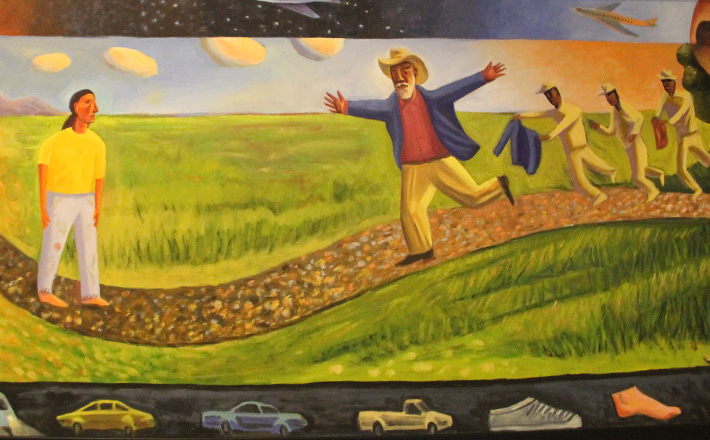 COON VALLEY LUTHERAN CHURCHSunday, March 27, 2022The Fourth Sunday in LentWe welcome our new members! Jamey and Amy Evenstad and Children Lydia and Grady Evenstad; Jon and Stephanie Proksch and Daughter Addison Proksch; Steve and Dr. Heather Wichman and Daughter Deanna WichmanCoffee Servers: 11th Grade YouthHead Ushers: 8a/Kevin Traastad; 10:30/ Readers: 8a/Kelly Strangstalien 10:30/Laura HofslienAttendance and offering last Sunday: 8am-46; 10:30-48 =94; $5,559.53Sunday School attendance last Sunday: 15SCHEDULEMONDAY: Pr. Julie’s SabbathWEDNESDAY: 6:00p/Lenten Worship NEXT SUNDAY: 8:00 & 10:30a/Worship with Holy Communion- Jesse Klosterboer, Executive Director of Sugar Creek Bible Camp will preach; 9:00/Sunday SchoolFIRST READING: JOSHUA 5:9-12The Lord said to Joshua, “Today I have rolled away from you the disgrace of Egypt.” And so that place is called Gilgal to this day. While the Israelites were camped in Gilgal they kept the passover in the evening on the fourteenth day of the month in the plains of Jericho. On the day after the passover, on that very day, they ate the produce of the land, unleavened cakes and parched grain. The manna ceased on the day they ate the produce of the land, and the Israelites no longer had manna; they ate the crops of the land of Canaan that year.	The Word of the Lord.  Thanks be to God.PSALM 32 (read responsively)Happy are those whose transgression is forgiven, whose sin is covered.Happy are those to whom the Lord imputes no iniquity, and in whose spirit there is no deceit.While I kept silence, my body wasted away through my groaning all day long.For day and night your hand was heavy upon me; my strength was dried up by the heat of summer.Then I acknowledged my sin to you, and I did not hide my iniquity; I said, “I will confess my transgressions to the Lord,” and you forgave the guilt of my sin. Therefore let all who are faithful offer prayer to you; at a time of distress, the rush of mighty waters shall not reach them.You are a hiding place for me; you preserve me from trouble; you surround me with glad cries of deliverance. I will instruct you and teach you the way you should go; I will counsel you with my eye upon you.Do not be like a horse or a mule, without understanding, whose temper must be curbed with bit and bridle, else it will not stay near you.Many are the torments of the wicked, but steadfast love surrounds those who trust in the Lord.Be glad in the Lord and rejoice, O righteous, and shout for joy, all you upright in heart.SECOND READING: 2 CORINTHIANS 5:16-21From now on, therefore, we regard no one from a human point of view; even though we once knew Christ from a human point of view, we know him no longer in that way. So if anyone is in Christ, there is a new creation: everything old has passed away; see, everything has become new! All this is from God, who reconciled us to himself through Christ, and has given us the ministry of reconciliation; that is, in Christ God was reconciling the world to himself, not counting their trespasses against them, and entrusting the message of reconciliation to us. So we are ambassadors for Christ, since God is making his appeal through us; we entreat you on behalf of Christ, be reconciled to God. For our sake he made him to be sin who knew no sin, so that in him we might become the righteousness of God.	The Word of the Lord.  Thanks be to God.GOSPEL READING: LUKE 15:1-3, 11b-32Now all the tax collectors and sinners were coming near to listen to him. And the Pharisees and the scribes were grumbling and saying, “This fellow welcomes sinners and eats with them.” So he told them this parable: “There was a man who had two sons. The younger of them said to his father, ‘Father, give me the share of the property that will belong to me.’ So he divided his property between them. A few days later the younger son gathered all he had and traveled to a distant country, and there he squandered his property in dissolute living. When he had spent everything, a severe famine took place throughout that country, and he began to be in need. So he went and hired himself out to one of the citizens of that country, who sent him to his fields to feed the pigs. He would gladly have filled himself with[b] the pods that the pigs were eating; and no one gave him anything. But when he came to himself he said, ‘How many of my father’s hired hands have bread enough and to spare, but here I am dying of hunger! I will get up and go to my father, and I will say to him, “Father, I have sinned against heaven and before you; I am no longer worthy to be called your son; treat me like one of your hired hands.”’ So he set off and went to his father. But while he was still far off, his father saw him and was filled with compassion; he ran and put his arms around him and kissed him. Then the son said to him, ‘Father, I have sinned against heaven and before you; I am no longer worthy to be called your son.’ But the father said to his slaves, ‘Quickly, bring out a robe—the best one—and put it on him; put a ring on his finger and sandals on his feet. And get the fatted calf and kill it, and let us eat and celebrate; for this son of mine was dead and is alive again; he was lost and is found!’ And they began to celebrate. “Now his elder son was in the field; and when he came and approached the house, he heard music and dancing. He called one of the slaves and asked what was going on. He replied, ‘Your brother has come, and your father has killed the fatted calf, because he has got him back safe and sound.’ Then he became angry and refused to go in. His father came out and began to plead with him. But he answered his father, ‘Listen! For all these years I have been working like a slave for you, and I have never disobeyed your command; yet you have never given me even a young goat so that I might celebrate with my friends. But when this son of yours came back, who has devoured your property with prostitutes, you killed the fatted calf for him!’ Then the father said to him, ‘Son, you are always with me, and all that is mine is yours. But we had to celebrate and rejoice, because this brother of yours was dead and has come to life; he was lost and has been found.’”	Word of God. Word of Life.  Thanks be to God. *We are always so happy to include you and our CVLC family in our prayers. If you feel your name, or the name of a family member can be removed from this list please contact Jamie. Thank you!We remember in prayer:  † Those hospitalized this past week: Todd King† Our members whose names we lift up in prayer today: Corrine Appleman, Beverly Bagstad, Eleanor Bagstad, Tip Bagstad, Clifford Bakkum, Inez Beck, Brian Berg, Darin Berg, Ellie Brye, Jeanne Ebli, Pastor Steve Fossum, Kira Foster, Lucy Hardie, Bonnie Holey, Becky Ihle, Verlin Ihle, Jim Knutson, Paul Kogut, Margaret Lee, Russell Lee, Aaron Leisso, Gerri Leum, Larry Lichtie, Cindy Manske, Aaron Marx, Frank Mathison, Judy Mathison, Bud Miyamoto, Bob Moilien, Romaine Nelson, Corrine Nelson, Sandy Nelson, Cathy Ofte, Pam Pauloski, Eunice Quast, Bill Rogers, Jojo Satona, Mary Schultz, Billie Slater, LaVonne Stendahl, Floyd Storey, Nancy Stuempges, Joyce Temp, Teri Tomten, Ray Williamson, Renita Williamson† Our members who are currently in health care facilities: Rachel Berg, Evelyn Dahlen, Joanne Fletcher, Erma Graupe, Sylvester King Jr., Glen Marshall, Irene Nestingen, Tim Ofte, Beatrice Olson (Alden), Beatrice Olson (Leonard), Betty Sanders, Arlene Townsend.† Those who grieve† Our members who are currently home-bound† All those in need of God’s healing and help† Family and friends of our members† All those affected by recent floods† All those affected by the COVID-19 virus